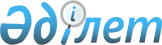 О признании утратившим силу постановления Правительства Республики Казахстан от 1 октября 2013 года № 1038 "Об утверждении Правил реализации и финансирования работ по строительству, реконструкции, ремонту, содержанию, диагностике, паспортизации и инструментальному обследованию автомобильных дорог общего пользования международного и республиканского значения"Постановление Правительства Республики Казахстан от 17 апреля 2017 года № 203.
      Правительство Республики Казахстан ПОСТАНОВЛЯЕТ:
      1. Признать утратившим силу постановление Правительства Республики Казахстан от 1 октября 2013 года № 1038 "Об утверждении Правил реализации и финансирования работ по строительству, реконструкции, ремонту, содержанию, диагностике, паспортизации и инструментальному обследованию автомобильных дорог общего пользования международного и республиканского значения" (САПП Республики Казахстан, 2013 г., № 58, ст. 789).
      2. Настоящее постановление вводится в действие со дня его первого официального опубликования.
					© 2012. РГП на ПХВ «Институт законодательства и правовой информации Республики Казахстан» Министерства юстиции Республики Казахстан
				
      Премьер-Министр
Республики Казахстан

 Б. Сагинтаев
